პაშა ბანკი თავისი საცალო მიმართულების ბრენდი რე|ბანკისთვის ეძებს გუნდის ახალ, მოტივირებულ წევრს.   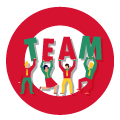 გუნდი ჩვენთვის ერთ-ერთი ყველაზე ღირებული აქტივია. ჩვენ კარგად გვესმის, რომ ბანკის წარმატება თანამშრომლების ზრდისა და განვითარების პირდაპირ პროპორციულია. ჩვენ ერთად ვქმნით ჯანსაღ სამუშაო გარემოს, სადაც ვაზიარებთ ცოდნას და  ჩვენს ძლიერ მხარეებს საერთო მიზნების მისაღწევად ვიყენებთ.ჩვენ ვამაყობთ, რომ შევქმენით საერთო ურთიერთპატივისცემის, გამჭვირვალე ურთიერთობებისა და თანამშრომლობის კულტურა. გვსურს დავრწმუნდეთ, რომ თითოეულ თანამშრომელს აქვს ჯანსაღი სამუშაო გარემო, არჩევანის თავისუფლება და პროფესიული განვითარების შესაძლებლობა.	ეს შენი შანსია, გახდე ჩვენი გუნდის წევრი, თუ:ხარ ინოვაციური, შედეგზე ორიენტირებული, გსურს იყო განსაკუთრებული გუნდის წევრი და მზად ხარ ახალი გამოწვევებისთვისხარ განვითარებაზე ორიენტირებული, თავს კომფორტულად გრძნობ სწრაფად მზარდ, გამოწვევებით სავსე და მრავალფეროვან გარემოშიძირითადი ფუნქცია-მოვალეობები:არსებული და პოტენციური მომხმარებლებისათვის საბანკო პროდუქტებისა და სერვისების გაცნობასაბანკო პროდუქტებისა და სერვისების აქტიური გაყიდვების წარმოება (სესხები, საბანკო ბარათები) ბანკის მიერ განსაზღვრულ გაყიდვების წერტილებშიყოველდღიურად დოკუმენტბრუნვის უზრუნველყოფა, ფაილინგის წარმოებაბანკის მიერ დაგეგმილ მარკეტინგულ და სარეკლამო ღონისძიებებში მონაწილეობის მიღებამომხმარებლებთან კარგი ურთიერთობების ჩამოყალიბება და შენარჩუნება მაღალი ხარისხის სერვისის მიწოდების გზითსაკვალიფიკაციო მოთხოვნები:უმაღლესი ან არასრული უმაღლესი განათლება სასურველია გაყიდვების სფეროში მუშაობის გამოცდილებაქართული ენის სრულყოფილი ცოდნა; ინგლისური ან/და რუსული ენის ცოდნა ჩაითვლება უპირატესობადMS Office პროგრამების ცოდნასაჭირო უნარ-ჩვევები:ეფექტური კომუნიკაციისა და მომხმარებელთა მომსახურების უნარები   სმენითი, წერილობითი და ვერბალური კომუნიკაციის კარგი უნარებიორგანიზებულობა, პუნქტუალურობა და პასუხისმგებლობის მაღალი გრძნობამომხმარებლებთან კარგი სამუშაო ურთიერთობის ჩამოყალიბების უნარიდროის მართვის უნარიპრობლემის გადაჭრის უნარიჯვარედინი გაყიდვების უნარიდეტალებზე ორიენტირებულობა მოლაპარაკებების წარმოების უნარიინიციატივის გამოჩენის უნარიდაინტერესების შემთხვევაში, გთხოვთ, გამოგვიგზავნოთ თქვენი რეზიუმე ელ. ფოსტაზე: career@pashabank.ge ხოლო, სათაურის ველში მიუთითეთ პოზიციის დასახელება: „გაყიდვების ოფიცერი- თბილისი“.
დაკავშირება მოხდება მხოლოდ შერჩეულ კანდიდატებთან. სამუშაო გრაფიკი:             კვირაში 6 სამუშაო დღე (არაუმეტეს 40 სამუშაო საათისა)ადგილმდებარეობა:ქ. თბილისიდეპარტამენტი:გაყიდვების დეპარტამენტიპოზიცია:	გაყიდვების ოფიცერი